DESERT/MOUNTAIN SPECIAL EDUCATION LOCAL PLAN AREA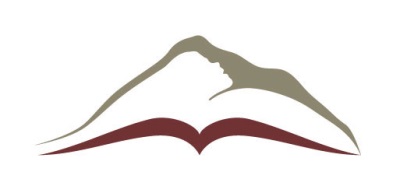 DESERT/MOUNTAIN CHARTER SPECIAL EDUCATION LOCAL PLAN AREA17800 HIGHWAY 18 • APPLE VALLEY, CA  92307 (760) 552-6700 • (760) 242-5363 FAXFunctional Behavioral Assessment (FBA) SummaryDESERT/MOUNTAIN SPECIAL EDUCATION LOCAL PLAN AREADESERT/MOUNTAIN CHARTER SPECIAL EDUCATION LOCAL PLAN AREA17800 HIGHWAY 18 • APPLE VALLEY, CA  92307 (760) 552-6700 • (760) 242-5363 FAXFunctional Behavioral Assessment (FBA) SummaryDESERT/MOUNTAIN SPECIAL EDUCATION LOCAL PLAN AREADESERT/MOUNTAIN CHARTER SPECIAL EDUCATION LOCAL PLAN AREA17800 HIGHWAY 18 • APPLE VALLEY, CA  92307 (760) 552-6700 • (760) 242-5363 FAXFunctional Behavioral Assessment (FBA) SummaryDESERT/MOUNTAIN SPECIAL EDUCATION LOCAL PLAN AREADESERT/MOUNTAIN CHARTER SPECIAL EDUCATION LOCAL PLAN AREA17800 HIGHWAY 18 • APPLE VALLEY, CA  92307 (760) 552-6700 • (760) 242-5363 FAXFunctional Behavioral Assessment (FBA) SummaryDESERT/MOUNTAIN SPECIAL EDUCATION LOCAL PLAN AREADESERT/MOUNTAIN CHARTER SPECIAL EDUCATION LOCAL PLAN AREA17800 HIGHWAY 18 • APPLE VALLEY, CA  92307 (760) 552-6700 • (760) 242-5363 FAXFunctional Behavioral Assessment (FBA) SummaryDESERT/MOUNTAIN SPECIAL EDUCATION LOCAL PLAN AREADESERT/MOUNTAIN CHARTER SPECIAL EDUCATION LOCAL PLAN AREA17800 HIGHWAY 18 • APPLE VALLEY, CA  92307 (760) 552-6700 • (760) 242-5363 FAXFunctional Behavioral Assessment (FBA) SummaryDESERT/MOUNTAIN SPECIAL EDUCATION LOCAL PLAN AREADESERT/MOUNTAIN CHARTER SPECIAL EDUCATION LOCAL PLAN AREA17800 HIGHWAY 18 • APPLE VALLEY, CA  92307 (760) 552-6700 • (760) 242-5363 FAXFunctional Behavioral Assessment (FBA) SummaryDESERT/MOUNTAIN SPECIAL EDUCATION LOCAL PLAN AREADESERT/MOUNTAIN CHARTER SPECIAL EDUCATION LOCAL PLAN AREA17800 HIGHWAY 18 • APPLE VALLEY, CA  92307 (760) 552-6700 • (760) 242-5363 FAXFunctional Behavioral Assessment (FBA) SummaryDESERT/MOUNTAIN SPECIAL EDUCATION LOCAL PLAN AREADESERT/MOUNTAIN CHARTER SPECIAL EDUCATION LOCAL PLAN AREA17800 HIGHWAY 18 • APPLE VALLEY, CA  92307 (760) 552-6700 • (760) 242-5363 FAXFunctional Behavioral Assessment (FBA) SummaryDESERT/MOUNTAIN SPECIAL EDUCATION LOCAL PLAN AREADESERT/MOUNTAIN CHARTER SPECIAL EDUCATION LOCAL PLAN AREA17800 HIGHWAY 18 • APPLE VALLEY, CA  92307 (760) 552-6700 • (760) 242-5363 FAXFunctional Behavioral Assessment (FBA) SummaryDESERT/MOUNTAIN SPECIAL EDUCATION LOCAL PLAN AREADESERT/MOUNTAIN CHARTER SPECIAL EDUCATION LOCAL PLAN AREA17800 HIGHWAY 18 • APPLE VALLEY, CA  92307 (760) 552-6700 • (760) 242-5363 FAXFunctional Behavioral Assessment (FBA) SummaryDESERT/MOUNTAIN SPECIAL EDUCATION LOCAL PLAN AREADESERT/MOUNTAIN CHARTER SPECIAL EDUCATION LOCAL PLAN AREA17800 HIGHWAY 18 • APPLE VALLEY, CA  92307 (760) 552-6700 • (760) 242-5363 FAXFunctional Behavioral Assessment (FBA) SummaryDESERT/MOUNTAIN SPECIAL EDUCATION LOCAL PLAN AREADESERT/MOUNTAIN CHARTER SPECIAL EDUCATION LOCAL PLAN AREA17800 HIGHWAY 18 • APPLE VALLEY, CA  92307 (760) 552-6700 • (760) 242-5363 FAXFunctional Behavioral Assessment (FBA) SummaryDESERT/MOUNTAIN SPECIAL EDUCATION LOCAL PLAN AREADESERT/MOUNTAIN CHARTER SPECIAL EDUCATION LOCAL PLAN AREA17800 HIGHWAY 18 • APPLE VALLEY, CA  92307 (760) 552-6700 • (760) 242-5363 FAXFunctional Behavioral Assessment (FBA) SummaryDESERT/MOUNTAIN SPECIAL EDUCATION LOCAL PLAN AREADESERT/MOUNTAIN CHARTER SPECIAL EDUCATION LOCAL PLAN AREA17800 HIGHWAY 18 • APPLE VALLEY, CA  92307 (760) 552-6700 • (760) 242-5363 FAXFunctional Behavioral Assessment (FBA) SummaryDESERT/MOUNTAIN SPECIAL EDUCATION LOCAL PLAN AREADESERT/MOUNTAIN CHARTER SPECIAL EDUCATION LOCAL PLAN AREA17800 HIGHWAY 18 • APPLE VALLEY, CA  92307 (760) 552-6700 • (760) 242-5363 FAXFunctional Behavioral Assessment (FBA) SummaryDESERT/MOUNTAIN SPECIAL EDUCATION LOCAL PLAN AREADESERT/MOUNTAIN CHARTER SPECIAL EDUCATION LOCAL PLAN AREA17800 HIGHWAY 18 • APPLE VALLEY, CA  92307 (760) 552-6700 • (760) 242-5363 FAXFunctional Behavioral Assessment (FBA) SummaryDESERT/MOUNTAIN SPECIAL EDUCATION LOCAL PLAN AREADESERT/MOUNTAIN CHARTER SPECIAL EDUCATION LOCAL PLAN AREA17800 HIGHWAY 18 • APPLE VALLEY, CA  92307 (760) 552-6700 • (760) 242-5363 FAXFunctional Behavioral Assessment (FBA) SummaryDESERT/MOUNTAIN SPECIAL EDUCATION LOCAL PLAN AREADESERT/MOUNTAIN CHARTER SPECIAL EDUCATION LOCAL PLAN AREA17800 HIGHWAY 18 • APPLE VALLEY, CA  92307 (760) 552-6700 • (760) 242-5363 FAXFunctional Behavioral Assessment (FBA) SummaryDESERT/MOUNTAIN SPECIAL EDUCATION LOCAL PLAN AREADESERT/MOUNTAIN CHARTER SPECIAL EDUCATION LOCAL PLAN AREA17800 HIGHWAY 18 • APPLE VALLEY, CA  92307 (760) 552-6700 • (760) 242-5363 FAXFunctional Behavioral Assessment (FBA) SummaryDESERT/MOUNTAIN SPECIAL EDUCATION LOCAL PLAN AREADESERT/MOUNTAIN CHARTER SPECIAL EDUCATION LOCAL PLAN AREA17800 HIGHWAY 18 • APPLE VALLEY, CA  92307 (760) 552-6700 • (760) 242-5363 FAXFunctional Behavioral Assessment (FBA) SummaryDESERT/MOUNTAIN SPECIAL EDUCATION LOCAL PLAN AREADESERT/MOUNTAIN CHARTER SPECIAL EDUCATION LOCAL PLAN AREA17800 HIGHWAY 18 • APPLE VALLEY, CA  92307 (760) 552-6700 • (760) 242-5363 FAXFunctional Behavioral Assessment (FBA) SummaryDESERT/MOUNTAIN SPECIAL EDUCATION LOCAL PLAN AREADESERT/MOUNTAIN CHARTER SPECIAL EDUCATION LOCAL PLAN AREA17800 HIGHWAY 18 • APPLE VALLEY, CA  92307 (760) 552-6700 • (760) 242-5363 FAXFunctional Behavioral Assessment (FBA) SummaryDESERT/MOUNTAIN SPECIAL EDUCATION LOCAL PLAN AREADESERT/MOUNTAIN CHARTER SPECIAL EDUCATION LOCAL PLAN AREA17800 HIGHWAY 18 • APPLE VALLEY, CA  92307 (760) 552-6700 • (760) 242-5363 FAXFunctional Behavioral Assessment (FBA) SummaryDESERT/MOUNTAIN SPECIAL EDUCATION LOCAL PLAN AREADESERT/MOUNTAIN CHARTER SPECIAL EDUCATION LOCAL PLAN AREA17800 HIGHWAY 18 • APPLE VALLEY, CA  92307 (760) 552-6700 • (760) 242-5363 FAXFunctional Behavioral Assessment (FBA) SummaryDESERT/MOUNTAIN SPECIAL EDUCATION LOCAL PLAN AREADESERT/MOUNTAIN CHARTER SPECIAL EDUCATION LOCAL PLAN AREA17800 HIGHWAY 18 • APPLE VALLEY, CA  92307 (760) 552-6700 • (760) 242-5363 FAXFunctional Behavioral Assessment (FBA) SummaryDESERT/MOUNTAIN SPECIAL EDUCATION LOCAL PLAN AREADESERT/MOUNTAIN CHARTER SPECIAL EDUCATION LOCAL PLAN AREA17800 HIGHWAY 18 • APPLE VALLEY, CA  92307 (760) 552-6700 • (760) 242-5363 FAXFunctional Behavioral Assessment (FBA) SummaryDESERT/MOUNTAIN SPECIAL EDUCATION LOCAL PLAN AREADESERT/MOUNTAIN CHARTER SPECIAL EDUCATION LOCAL PLAN AREA17800 HIGHWAY 18 • APPLE VALLEY, CA  92307 (760) 552-6700 • (760) 242-5363 FAXFunctional Behavioral Assessment (FBA) SummaryDESERT/MOUNTAIN SPECIAL EDUCATION LOCAL PLAN AREADESERT/MOUNTAIN CHARTER SPECIAL EDUCATION LOCAL PLAN AREA17800 HIGHWAY 18 • APPLE VALLEY, CA  92307 (760) 552-6700 • (760) 242-5363 FAXFunctional Behavioral Assessment (FBA) SummaryDESERT/MOUNTAIN SPECIAL EDUCATION LOCAL PLAN AREADESERT/MOUNTAIN CHARTER SPECIAL EDUCATION LOCAL PLAN AREA17800 HIGHWAY 18 • APPLE VALLEY, CA  92307 (760) 552-6700 • (760) 242-5363 FAXFunctional Behavioral Assessment (FBA) SummaryDESERT/MOUNTAIN SPECIAL EDUCATION LOCAL PLAN AREADESERT/MOUNTAIN CHARTER SPECIAL EDUCATION LOCAL PLAN AREA17800 HIGHWAY 18 • APPLE VALLEY, CA  92307 (760) 552-6700 • (760) 242-5363 FAXFunctional Behavioral Assessment (FBA) SummaryDESERT/MOUNTAIN SPECIAL EDUCATION LOCAL PLAN AREADESERT/MOUNTAIN CHARTER SPECIAL EDUCATION LOCAL PLAN AREA17800 HIGHWAY 18 • APPLE VALLEY, CA  92307 (760) 552-6700 • (760) 242-5363 FAXFunctional Behavioral Assessment (FBA) SummaryDESERT/MOUNTAIN SPECIAL EDUCATION LOCAL PLAN AREADESERT/MOUNTAIN CHARTER SPECIAL EDUCATION LOCAL PLAN AREA17800 HIGHWAY 18 • APPLE VALLEY, CA  92307 (760) 552-6700 • (760) 242-5363 FAXFunctional Behavioral Assessment (FBA) SummaryDESERT/MOUNTAIN SPECIAL EDUCATION LOCAL PLAN AREADESERT/MOUNTAIN CHARTER SPECIAL EDUCATION LOCAL PLAN AREA17800 HIGHWAY 18 • APPLE VALLEY, CA  92307 (760) 552-6700 • (760) 242-5363 FAXFunctional Behavioral Assessment (FBA) SummaryDESERT/MOUNTAIN SPECIAL EDUCATION LOCAL PLAN AREADESERT/MOUNTAIN CHARTER SPECIAL EDUCATION LOCAL PLAN AREA17800 HIGHWAY 18 • APPLE VALLEY, CA  92307 (760) 552-6700 • (760) 242-5363 FAXFunctional Behavioral Assessment (FBA) SummaryDESERT/MOUNTAIN SPECIAL EDUCATION LOCAL PLAN AREADESERT/MOUNTAIN CHARTER SPECIAL EDUCATION LOCAL PLAN AREA17800 HIGHWAY 18 • APPLE VALLEY, CA  92307 (760) 552-6700 • (760) 242-5363 FAXFunctional Behavioral Assessment (FBA) SummaryDESERT/MOUNTAIN SPECIAL EDUCATION LOCAL PLAN AREADESERT/MOUNTAIN CHARTER SPECIAL EDUCATION LOCAL PLAN AREA17800 HIGHWAY 18 • APPLE VALLEY, CA  92307 (760) 552-6700 • (760) 242-5363 FAXFunctional Behavioral Assessment (FBA) SummaryDESERT/MOUNTAIN SPECIAL EDUCATION LOCAL PLAN AREADESERT/MOUNTAIN CHARTER SPECIAL EDUCATION LOCAL PLAN AREA17800 HIGHWAY 18 • APPLE VALLEY, CA  92307 (760) 552-6700 • (760) 242-5363 FAXFunctional Behavioral Assessment (FBA) SummaryDESERT/MOUNTAIN SPECIAL EDUCATION LOCAL PLAN AREADESERT/MOUNTAIN CHARTER SPECIAL EDUCATION LOCAL PLAN AREA17800 HIGHWAY 18 • APPLE VALLEY, CA  92307 (760) 552-6700 • (760) 242-5363 FAXFunctional Behavioral Assessment (FBA) SummaryDESERT/MOUNTAIN SPECIAL EDUCATION LOCAL PLAN AREADESERT/MOUNTAIN CHARTER SPECIAL EDUCATION LOCAL PLAN AREA17800 HIGHWAY 18 • APPLE VALLEY, CA  92307 (760) 552-6700 • (760) 242-5363 FAXFunctional Behavioral Assessment (FBA) SummaryDESERT/MOUNTAIN SPECIAL EDUCATION LOCAL PLAN AREADESERT/MOUNTAIN CHARTER SPECIAL EDUCATION LOCAL PLAN AREA17800 HIGHWAY 18 • APPLE VALLEY, CA  92307 (760) 552-6700 • (760) 242-5363 FAXFunctional Behavioral Assessment (FBA) Summarystudent informationstudent informationstudent informationstudent informationstudent informationstudent informationstudent informationstudent informationstudent informationstudent informationstudent informationstudent informationstudent informationstudent informationstudent informationstudent informationstudent informationstudent informationstudent informationstudent informationstudent informationstudent informationstudent informationstudent informationstudent informationstudent informationstudent informationstudent informationstudent informationstudent informationstudent informationstudent informationstudent informationstudent informationstudent informationstudent informationstudent informationstudent informationstudent informationstudent informationstudent informationStudent Name:Student Name:Student Name:Student Name:Student Name:Student Name:Date of Birth:Date of Birth:Date of Birth:Date of Birth:Date of Birth:Date of Birth:Date of Birth:Date of Birth:Grade:Grade:Grade:Grade:Grade:Grade:Gender: Male  FemaleSchool Site:School Site:School Site:School Site:School Site:District of Residence:District of Residence:District of Residence:District of Residence:District of Residence:District of Residence:District of Residence:reason for referralreason for referralreason for referralreason for referralreason for referralreason for referralreason for referralreason for referralreason for referralreason for referralreason for referralreason for referralreason for referralreason for referralreason for referralreason for referralreason for referralreason for referralreason for referralreason for referralreason for referralreason for referralreason for referralreason for referralreason for referralreason for referralreason for referralreason for referralreason for referralreason for referralreason for referralreason for referralreason for referralreason for referralreason for referralreason for referralreason for referralreason for referralreason for referralreason for referralreason for referralPositive behavioral intervention support only - no manifestation meeting conducted - student has less than 10 days or no removals/suspension(s)Positive behavioral intervention support only - no manifestation meeting conducted - student has less than 10 days or no removals/suspension(s)Positive behavioral intervention support only - no manifestation meeting conducted - student has less than 10 days or no removals/suspension(s)Positive behavioral intervention support only - no manifestation meeting conducted - student has less than 10 days or no removals/suspension(s)Positive behavioral intervention support only - no manifestation meeting conducted - student has less than 10 days or no removals/suspension(s)Positive behavioral intervention support only - no manifestation meeting conducted - student has less than 10 days or no removals/suspension(s)Positive behavioral intervention support only - no manifestation meeting conducted - student has less than 10 days or no removals/suspension(s)Positive behavioral intervention support only - no manifestation meeting conducted - student has less than 10 days or no removals/suspension(s)Positive behavioral intervention support only - no manifestation meeting conducted - student has less than 10 days or no removals/suspension(s)Positive behavioral intervention support only - no manifestation meeting conducted - student has less than 10 days or no removals/suspension(s)Positive behavioral intervention support only - no manifestation meeting conducted - student has less than 10 days or no removals/suspension(s)Positive behavioral intervention support only - no manifestation meeting conducted - student has less than 10 days or no removals/suspension(s)Positive behavioral intervention support only - no manifestation meeting conducted - student has less than 10 days or no removals/suspension(s)Positive behavioral intervention support only - no manifestation meeting conducted - student has less than 10 days or no removals/suspension(s)Positive behavioral intervention support only - no manifestation meeting conducted - student has less than 10 days or no removals/suspension(s)Positive behavioral intervention support only - no manifestation meeting conducted - student has less than 10 days or no removals/suspension(s)Positive behavioral intervention support only - no manifestation meeting conducted - student has less than 10 days or no removals/suspension(s)Positive behavioral intervention support only - no manifestation meeting conducted - student has less than 10 days or no removals/suspension(s)Positive behavioral intervention support only - no manifestation meeting conducted - student has less than 10 days or no removals/suspension(s)Positive behavioral intervention support only - no manifestation meeting conducted - student has less than 10 days or no removals/suspension(s)Positive behavioral intervention support only - no manifestation meeting conducted - student has less than 10 days or no removals/suspension(s)Positive behavioral intervention support only - no manifestation meeting conducted - student has less than 10 days or no removals/suspension(s)Positive behavioral intervention support only - no manifestation meeting conducted - student has less than 10 days or no removals/suspension(s)Positive behavioral intervention support only - no manifestation meeting conducted - student has less than 10 days or no removals/suspension(s)Positive behavioral intervention support only - no manifestation meeting conducted - student has less than 10 days or no removals/suspension(s)Positive behavioral intervention support only - no manifestation meeting conducted - student has less than 10 days or no removals/suspension(s)Positive behavioral intervention support only - no manifestation meeting conducted - student has less than 10 days or no removals/suspension(s)Positive behavioral intervention support only - no manifestation meeting conducted - student has less than 10 days or no removals/suspension(s)Positive behavioral intervention support only - no manifestation meeting conducted - student has less than 10 days or no removals/suspension(s)Positive behavioral intervention support only - no manifestation meeting conducted - student has less than 10 days or no removals/suspension(s)Positive behavioral intervention support only - no manifestation meeting conducted - student has less than 10 days or no removals/suspension(s)Positive behavioral intervention support only - no manifestation meeting conducted - student has less than 10 days or no removals/suspension(s)Positive behavioral intervention support only - no manifestation meeting conducted - student has less than 10 days or no removals/suspension(s)Positive behavioral intervention support only - no manifestation meeting conducted - student has less than 10 days or no removals/suspension(s)Positive behavioral intervention support only - no manifestation meeting conducted - student has less than 10 days or no removals/suspension(s)Positive behavioral intervention support only - no manifestation meeting conducted - student has less than 10 days or no removals/suspension(s)Positive behavioral intervention support only - no manifestation meeting conducted - student has less than 10 days or no removals/suspension(s)Positive behavioral intervention support only - no manifestation meeting conducted - student has less than 10 days or no removals/suspension(s)Positive behavioral intervention support only - no manifestation meeting conducted - student has less than 10 days or no removals/suspension(s)Positive behavioral intervention support only - no manifestation meeting conducted - student has less than 10 days or no removals/suspension(s)Positive behavioral intervention support only - removals/suspensions are not a manifestation of the disability Positive behavioral intervention support only - removals/suspensions are not a manifestation of the disability Positive behavioral intervention support only - removals/suspensions are not a manifestation of the disability Positive behavioral intervention support only - removals/suspensions are not a manifestation of the disability Positive behavioral intervention support only - removals/suspensions are not a manifestation of the disability Positive behavioral intervention support only - removals/suspensions are not a manifestation of the disability Positive behavioral intervention support only - removals/suspensions are not a manifestation of the disability Positive behavioral intervention support only - removals/suspensions are not a manifestation of the disability Positive behavioral intervention support only - removals/suspensions are not a manifestation of the disability Positive behavioral intervention support only - removals/suspensions are not a manifestation of the disability Positive behavioral intervention support only - removals/suspensions are not a manifestation of the disability Positive behavioral intervention support only - removals/suspensions are not a manifestation of the disability Positive behavioral intervention support only - removals/suspensions are not a manifestation of the disability Positive behavioral intervention support only - removals/suspensions are not a manifestation of the disability Positive behavioral intervention support only - removals/suspensions are not a manifestation of the disability Positive behavioral intervention support only - removals/suspensions are not a manifestation of the disability Positive behavioral intervention support only - removals/suspensions are not a manifestation of the disability Positive behavioral intervention support only - removals/suspensions are not a manifestation of the disability Positive behavioral intervention support only - removals/suspensions are not a manifestation of the disability Positive behavioral intervention support only - removals/suspensions are not a manifestation of the disability Positive behavioral intervention support only - removals/suspensions are not a manifestation of the disability Positive behavioral intervention support only - removals/suspensions are not a manifestation of the disability Positive behavioral intervention support only - removals/suspensions are not a manifestation of the disability Positive behavioral intervention support only - removals/suspensions are not a manifestation of the disability Positive behavioral intervention support only - removals/suspensions are not a manifestation of the disability Positive behavioral intervention support only - removals/suspensions are not a manifestation of the disability Positive behavioral intervention support only - removals/suspensions are not a manifestation of the disability Positive behavioral intervention support only - removals/suspensions are not a manifestation of the disability Positive behavioral intervention support only - removals/suspensions are not a manifestation of the disability Positive behavioral intervention support only - removals/suspensions are not a manifestation of the disability Positive behavioral intervention support only - removals/suspensions are not a manifestation of the disability Positive behavioral intervention support only - removals/suspensions are not a manifestation of the disability Positive behavioral intervention support only - removals/suspensions are not a manifestation of the disability Positive behavioral intervention support only - removals/suspensions are not a manifestation of the disability Positive behavioral intervention support only - removals/suspensions are not a manifestation of the disability Positive behavioral intervention support only - removals/suspensions are not a manifestation of the disability Positive behavioral intervention support only - removals/suspensions are not a manifestation of the disability Positive behavioral intervention support only - removals/suspensions are not a manifestation of the disability Positive behavioral intervention support only - removals/suspensions are not a manifestation of the disability Positive behavioral intervention support only - removals/suspensions are not a manifestation of the disability Removals/suspensions are a manifestation of the disability (after 10 consecutive days of suspension) Removals/suspensions are a manifestation of the disability (after 10 consecutive days of suspension) Removals/suspensions are a manifestation of the disability (after 10 consecutive days of suspension) Removals/suspensions are a manifestation of the disability (after 10 consecutive days of suspension) Removals/suspensions are a manifestation of the disability (after 10 consecutive days of suspension) Removals/suspensions are a manifestation of the disability (after 10 consecutive days of suspension) Removals/suspensions are a manifestation of the disability (after 10 consecutive days of suspension) Removals/suspensions are a manifestation of the disability (after 10 consecutive days of suspension) Removals/suspensions are a manifestation of the disability (after 10 consecutive days of suspension) Removals/suspensions are a manifestation of the disability (after 10 consecutive days of suspension) Removals/suspensions are a manifestation of the disability (after 10 consecutive days of suspension) Removals/suspensions are a manifestation of the disability (after 10 consecutive days of suspension) Removals/suspensions are a manifestation of the disability (after 10 consecutive days of suspension) Removals/suspensions are a manifestation of the disability (after 10 consecutive days of suspension) Removals/suspensions are a manifestation of the disability (after 10 consecutive days of suspension) Removals/suspensions are a manifestation of the disability (after 10 consecutive days of suspension) Removals/suspensions are a manifestation of the disability (after 10 consecutive days of suspension) Removals/suspensions are a manifestation of the disability (after 10 consecutive days of suspension) Removals/suspensions are a manifestation of the disability (after 10 consecutive days of suspension) Removals/suspensions are a manifestation of the disability (after 10 consecutive days of suspension) Removals/suspensions are a manifestation of the disability (after 10 consecutive days of suspension) Removals/suspensions are a manifestation of the disability (after 10 consecutive days of suspension) Removals/suspensions are a manifestation of the disability (after 10 consecutive days of suspension) Removals/suspensions are a manifestation of the disability (after 10 consecutive days of suspension) Removals/suspensions are a manifestation of the disability (after 10 consecutive days of suspension) Removals/suspensions are a manifestation of the disability (after 10 consecutive days of suspension) Removals/suspensions are a manifestation of the disability (after 10 consecutive days of suspension) Removals/suspensions are a manifestation of the disability (after 10 consecutive days of suspension) Removals/suspensions are a manifestation of the disability (after 10 consecutive days of suspension) Removals/suspensions are a manifestation of the disability (after 10 consecutive days of suspension) Removals/suspensions are a manifestation of the disability (after 10 consecutive days of suspension) Removals/suspensions are a manifestation of the disability (after 10 consecutive days of suspension) Removals/suspensions are a manifestation of the disability (after 10 consecutive days of suspension) Removals/suspensions are a manifestation of the disability (after 10 consecutive days of suspension) Removals/suspensions are a manifestation of the disability (after 10 consecutive days of suspension) Removals/suspensions are a manifestation of the disability (after 10 consecutive days of suspension) Removals/suspensions are a manifestation of the disability (after 10 consecutive days of suspension) Removals/suspensions are a manifestation of the disability (after 10 consecutive days of suspension) Removals/suspensions are a manifestation of the disability (after 10 consecutive days of suspension) Removals/suspensions are a manifestation of the disability (after 10 consecutive days of suspension) Removals/suspensions are a manifestation of the disability and constitute a pattern (after 10 cumulative days of suspension)Removals/suspensions are a manifestation of the disability and constitute a pattern (after 10 cumulative days of suspension)Removals/suspensions are a manifestation of the disability and constitute a pattern (after 10 cumulative days of suspension)Removals/suspensions are a manifestation of the disability and constitute a pattern (after 10 cumulative days of suspension)Removals/suspensions are a manifestation of the disability and constitute a pattern (after 10 cumulative days of suspension)Removals/suspensions are a manifestation of the disability and constitute a pattern (after 10 cumulative days of suspension)Removals/suspensions are a manifestation of the disability and constitute a pattern (after 10 cumulative days of suspension)Removals/suspensions are a manifestation of the disability and constitute a pattern (after 10 cumulative days of suspension)Removals/suspensions are a manifestation of the disability and constitute a pattern (after 10 cumulative days of suspension)Removals/suspensions are a manifestation of the disability and constitute a pattern (after 10 cumulative days of suspension)Removals/suspensions are a manifestation of the disability and constitute a pattern (after 10 cumulative days of suspension)Removals/suspensions are a manifestation of the disability and constitute a pattern (after 10 cumulative days of suspension)Removals/suspensions are a manifestation of the disability and constitute a pattern (after 10 cumulative days of suspension)Removals/suspensions are a manifestation of the disability and constitute a pattern (after 10 cumulative days of suspension)Removals/suspensions are a manifestation of the disability and constitute a pattern (after 10 cumulative days of suspension)Removals/suspensions are a manifestation of the disability and constitute a pattern (after 10 cumulative days of suspension)Removals/suspensions are a manifestation of the disability and constitute a pattern (after 10 cumulative days of suspension)Removals/suspensions are a manifestation of the disability and constitute a pattern (after 10 cumulative days of suspension)Removals/suspensions are a manifestation of the disability and constitute a pattern (after 10 cumulative days of suspension)Removals/suspensions are a manifestation of the disability and constitute a pattern (after 10 cumulative days of suspension)Removals/suspensions are a manifestation of the disability and constitute a pattern (after 10 cumulative days of suspension)Removals/suspensions are a manifestation of the disability and constitute a pattern (after 10 cumulative days of suspension)Removals/suspensions are a manifestation of the disability and constitute a pattern (after 10 cumulative days of suspension)Removals/suspensions are a manifestation of the disability and constitute a pattern (after 10 cumulative days of suspension)Removals/suspensions are a manifestation of the disability and constitute a pattern (after 10 cumulative days of suspension)Removals/suspensions are a manifestation of the disability and constitute a pattern (after 10 cumulative days of suspension)Removals/suspensions are a manifestation of the disability and constitute a pattern (after 10 cumulative days of suspension)Removals/suspensions are a manifestation of the disability and constitute a pattern (after 10 cumulative days of suspension)Removals/suspensions are a manifestation of the disability and constitute a pattern (after 10 cumulative days of suspension)Removals/suspensions are a manifestation of the disability and constitute a pattern (after 10 cumulative days of suspension)Removals/suspensions are a manifestation of the disability and constitute a pattern (after 10 cumulative days of suspension)Removals/suspensions are a manifestation of the disability and constitute a pattern (after 10 cumulative days of suspension)Removals/suspensions are a manifestation of the disability and constitute a pattern (after 10 cumulative days of suspension)Removals/suspensions are a manifestation of the disability and constitute a pattern (after 10 cumulative days of suspension)Removals/suspensions are a manifestation of the disability and constitute a pattern (after 10 cumulative days of suspension)Removals/suspensions are a manifestation of the disability and constitute a pattern (after 10 cumulative days of suspension)Removals/suspensions are a manifestation of the disability and constitute a pattern (after 10 cumulative days of suspension)Removals/suspensions are a manifestation of the disability and constitute a pattern (after 10 cumulative days of suspension)Removals/suspensions are a manifestation of the disability and constitute a pattern (after 10 cumulative days of suspension)Removals/suspensions are a manifestation of the disability and constitute a pattern (after 10 cumulative days of suspension)fba summaryfba summaryfba summaryfba summaryfba summaryfba summaryfba summaryfba summaryfba summaryfba summaryfba summaryfba summaryfba summaryfba summaryfba summaryfba summaryfba summaryfba summaryfba summaryfba summaryfba summaryfba summaryfba summaryfba summaryfba summaryfba summaryfba summaryfba summaryfba summaryfba summaryfba summaryfba summaryfba summaryfba summaryfba summaryfba summaryfba summaryfba summaryfba summaryfba summaryfba summaryToday’s date: Today’s date: Today’s date: Today’s date: Today’s date: Today’s date: Today’s date: Date signed assessment plan received by district/county:Date signed assessment plan received by district/county:Date signed assessment plan received by district/county:Date signed assessment plan received by district/county:Date signed assessment plan received by district/county:Date signed assessment plan received by district/county:Date signed assessment plan received by district/county:Date signed assessment plan received by district/county:Date signed assessment plan received by district/county:Date signed assessment plan received by district/county:Date signed assessment plan received by district/county:Date signed assessment plan received by district/county:Date signed assessment plan received by district/county:Date signed assessment plan received by district/county:Date signed assessment plan received by district/county:Date signed assessment plan received by district/county:Date signed assessment plan received by district/county:Date signed assessment plan received by district/county:Date signed assessment plan received by district/county:Date(s) functional behavioral assessment (FBA) was conducted:Date(s) functional behavioral assessment (FBA) was conducted:Date(s) functional behavioral assessment (FBA) was conducted:Date(s) functional behavioral assessment (FBA) was conducted:Date(s) functional behavioral assessment (FBA) was conducted:Date(s) functional behavioral assessment (FBA) was conducted:Date(s) functional behavioral assessment (FBA) was conducted:Date(s) functional behavioral assessment (FBA) was conducted:Date(s) functional behavioral assessment (FBA) was conducted:Date(s) functional behavioral assessment (FBA) was conducted:Date(s) functional behavioral assessment (FBA) was conducted:Date(s) functional behavioral assessment (FBA) was conducted:Date(s) functional behavioral assessment (FBA) was conducted:Date(s) functional behavioral assessment (FBA) was conducted:Date(s) functional behavioral assessment (FBA) was conducted:Date(s) functional behavioral assessment (FBA) was conducted:Date(s) functional behavioral assessment (FBA) was conducted:Date(s) functional behavioral assessment (FBA) was conducted:Date(s) functional behavioral assessment (FBA) was conducted:Date(s) functional behavioral assessment (FBA) was conducted:Date(s) functional behavioral assessment (FBA) was conducted:Date(s) functional behavioral assessment (FBA) was conducted:Name of individual conducting the FBA:Name of individual conducting the FBA:Name of individual conducting the FBA:Name of individual conducting the FBA:Name of individual conducting the FBA:Name of individual conducting the FBA:Name of individual conducting the FBA:Name of individual conducting the FBA:Name of individual conducting the FBA:Name of individual conducting the FBA:Name of individual conducting the FBA:Name of individual conducting the FBA:Name of individual conducting the FBA:1.1.Records reviewed:  Records reviewed:  Records reviewed:  Records reviewed:  Records reviewed:  Records reviewed:  Records reviewed:    Assistive Technology Report(s)  Assistive Technology Report(s)  Assistive Technology Report(s)  Assistive Technology Report(s)  Assistive Technology Report(s)  Assistive Technology Report(s)  Assistive Technology Report(s)  Assistive Technology Report(s)  Assistive Technology Report(s)  Assistive Technology Report(s)  Assistive Technology Report(s)  Assistive Technology Report(s)  Assistive Technology Report(s)  Assistive Technology Report(s)  Assistive Technology Report(s)  Assistive Technology Report(s) Medical Report(s) Medical Report(s) Medical Report(s) Medical Report(s) Medical Report(s) Medical Report(s) Medical Report(s) Medical Report(s) Medical Report(s) Medical Report(s) Medical Report(s) Medical Report(s) Medical Report(s) Medical Report(s) Speech and Language Report(s) Speech and Language Report(s) Speech and Language Report(s) Speech and Language Report(s) Speech and Language Report(s) Speech and Language Report(s) Speech and Language Report(s) Speech and Language Report(s) Speech and Language Report(s)  Behavioral Intervention Plans (BIPs)  Behavioral Intervention Plans (BIPs)  Behavioral Intervention Plans (BIPs)  Behavioral Intervention Plans (BIPs)  Behavioral Intervention Plans (BIPs)  Behavioral Intervention Plans (BIPs)  Behavioral Intervention Plans (BIPs)  Behavioral Intervention Plans (BIPs)  Behavioral Intervention Plans (BIPs)  Behavioral Intervention Plans (BIPs)  Behavioral Intervention Plans (BIPs)  Behavioral Intervention Plans (BIPs)  Behavioral Intervention Plans (BIPs)  Behavioral Intervention Plans (BIPs)  Behavioral Intervention Plans (BIPs)  Behavioral Intervention Plans (BIPs) Nonpublic Agency Report(s)   Nonpublic Agency Report(s)   Nonpublic Agency Report(s)   Nonpublic Agency Report(s)   Nonpublic Agency Report(s)   Nonpublic Agency Report(s)   Nonpublic Agency Report(s)   Nonpublic Agency Report(s)   Nonpublic Agency Report(s)   Nonpublic Agency Report(s)   Nonpublic Agency Report(s)   Nonpublic Agency Report(s)   Nonpublic Agency Report(s)   Nonpublic Agency Report(s)   Teacher’s Notes Teacher’s Notes Teacher’s Notes Teacher’s Notes Teacher’s Notes Teacher’s Notes Teacher’s Notes Teacher’s Notes Teacher’s Notes  Diagnostic Center Report(s)  Diagnostic Center Report(s)  Diagnostic Center Report(s)  Diagnostic Center Report(s)  Diagnostic Center Report(s)  Diagnostic Center Report(s)  Diagnostic Center Report(s)  Diagnostic Center Report(s)  Diagnostic Center Report(s)  Diagnostic Center Report(s)  Diagnostic Center Report(s)  Diagnostic Center Report(s)  Diagnostic Center Report(s)  Diagnostic Center Report(s)  Diagnostic Center Report(s)  Diagnostic Center Report(s) Occupational Therapy Report(s)  Occupational Therapy Report(s)  Occupational Therapy Report(s)  Occupational Therapy Report(s)  Occupational Therapy Report(s)  Occupational Therapy Report(s)  Occupational Therapy Report(s)  Occupational Therapy Report(s)  Occupational Therapy Report(s)  Occupational Therapy Report(s)  Occupational Therapy Report(s)  Occupational Therapy Report(s)  Occupational Therapy Report(s)  Occupational Therapy Report(s)  Other: Other: Other: Other: Other: Other:  Discipline Report(s)  Discipline Report(s)  Discipline Report(s)  Discipline Report(s)  Discipline Report(s)  Discipline Report(s)  Discipline Report(s)  Discipline Report(s)  Discipline Report(s)  Discipline Report(s)  Discipline Report(s)  Discipline Report(s)  Discipline Report(s)  Discipline Report(s)  Discipline Report(s)  Discipline Report(s) Physical Therapy Report(s) Physical Therapy Report(s) Physical Therapy Report(s) Physical Therapy Report(s) Physical Therapy Report(s) Physical Therapy Report(s) Physical Therapy Report(s) Physical Therapy Report(s) Physical Therapy Report(s) Physical Therapy Report(s) Physical Therapy Report(s) Physical Therapy Report(s) Physical Therapy Report(s) Physical Therapy Report(s) Other: Other: Other: Other: Other: Other:  Health Report(s)  Health Report(s)  Health Report(s)  Health Report(s)  Health Report(s)  Health Report(s)  Health Report(s)  Health Report(s)  Health Report(s)  Health Report(s)  Health Report(s)  Health Report(s)  Health Report(s)  Health Report(s)  Health Report(s)  Health Report(s) Psych Report(s) Psych Report(s) Psych Report(s) Psych Report(s) Psych Report(s) Psych Report(s) Psych Report(s) Psych Report(s) Psych Report(s) Psych Report(s) Psych Report(s) Psych Report(s) Psych Report(s) Psych Report(s) Other:  Other:  Other:  Other:  Other:  Other:   IEP(s)  IEP(s)  IEP(s)  IEP(s)  IEP(s)  IEP(s)  IEP(s)  IEP(s)  IEP(s)  IEP(s)  IEP(s)  IEP(s)  IEP(s)  IEP(s)  IEP(s)  IEP(s) Report Card(s) Report Card(s) Report Card(s) Report Card(s) Report Card(s) Report Card(s) Report Card(s) Report Card(s) Report Card(s) Report Card(s) Report Card(s) Report Card(s) Report Card(s) Report Card(s) Other:  Other:  Other:  Other:  Other:  Other: 2.2.Interviews conducted with:  Interviews conducted with:  Interviews conducted with:  Interviews conducted with:  Interviews conducted with:  Interviews conducted with:  Interviews conducted with:  Interviews conducted with:  Interviews conducted with:  Interviews conducted with:    Teacher(s)  Teacher(s)  Teacher(s)  Teacher(s)  Teacher(s)  Teacher(s)  Teacher(s)  Teacher(s)  Teacher(s)  Teacher(s)  Teacher(s)  Teacher(s)  Teacher(s)  Teacher(s)  Teacher(s)  Teacher(s) Parent(s) Parent(s) Parent(s) Parent(s) Parent(s) Parent(s) Parent(s) Parent(s) Parent(s) Parent(s) Parent(s) Parent(s) Parent(s) Parent(s) Paraprofessional(s) Paraprofessional(s) Paraprofessional(s) Paraprofessional(s) Paraprofessional(s) Paraprofessional(s) Paraprofessional(s) Paraprofessional(s) Paraprofessional(s)  Physician(s)  Physician(s)  Physician(s)  Physician(s)  Physician(s)  Physician(s)  Physician(s)  Physician(s)  Physician(s)  Physician(s)  Physician(s)  Physician(s)  Physician(s)  Physician(s)  Physician(s)  Physician(s) Administrator(s) Administrator(s) Administrator(s) Administrator(s) Administrator(s) Administrator(s) Administrator(s) Administrator(s) Administrator(s) Administrator(s) Administrator(s) Administrator(s) Administrator(s) Administrator(s) School Psychologist(s) School Psychologist(s) School Psychologist(s) School Psychologist(s) School Psychologist(s) School Psychologist(s) School Psychologist(s) School Psychologist(s) School Psychologist(s)  Related Services Personnel  Related Services Personnel  Related Services Personnel  Related Services Personnel  Related Services Personnel  Related Services Personnel  Related Services Personnel  Related Services Personnel  Related Services Personnel  Related Services Personnel  Related Services Personnel  Related Services Personnel  Related Services Personnel  Related Services Personnel  Related Services Personnel  Related Services Personnel Office/Campus Personnel Office/Campus Personnel Office/Campus Personnel Office/Campus Personnel Office/Campus Personnel Office/Campus Personnel Office/Campus Personnel Office/Campus Personnel Office/Campus Personnel Office/Campus Personnel Office/Campus Personnel Office/Campus Personnel Office/Campus Personnel Office/Campus Personnel Bus Driver(s) Bus Driver(s) Bus Driver(s) Bus Driver(s) Bus Driver(s) Bus Driver(s) Bus Driver(s) Bus Driver(s) Bus Driver(s)  School Counselor(s)  School Counselor(s)  School Counselor(s)  School Counselor(s)  School Counselor(s)  School Counselor(s)  School Counselor(s)  School Counselor(s)  School Counselor(s)  School Counselor(s)  School Counselor(s)  School Counselor(s)  School Counselor(s)  School Counselor(s)  School Counselor(s)  School Counselor(s) Mental Health Counselor(s) Mental Health Counselor(s) Mental Health Counselor(s) Mental Health Counselor(s) Mental Health Counselor(s) Mental Health Counselor(s) Mental Health Counselor(s) Mental Health Counselor(s) Mental Health Counselor(s) Mental Health Counselor(s) Mental Health Counselor(s) Mental Health Counselor(s) Mental Health Counselor(s) Mental Health Counselor(s) Other: Other: Other: Other: Other: Other:  Other:  Other:  Other:  Other: Other: Other: Other: Other: Other: Other: Other: Other: Other: Other: Other:3.3.Challenging behaviors: (Clearly define and include frequency, duration, and intensity of behaviors.)Challenging behaviors: (Clearly define and include frequency, duration, and intensity of behaviors.)Challenging behaviors: (Clearly define and include frequency, duration, and intensity of behaviors.)Challenging behaviors: (Clearly define and include frequency, duration, and intensity of behaviors.)Challenging behaviors: (Clearly define and include frequency, duration, and intensity of behaviors.)Challenging behaviors: (Clearly define and include frequency, duration, and intensity of behaviors.)Challenging behaviors: (Clearly define and include frequency, duration, and intensity of behaviors.)Challenging behaviors: (Clearly define and include frequency, duration, and intensity of behaviors.)Challenging behaviors: (Clearly define and include frequency, duration, and intensity of behaviors.)Challenging behaviors: (Clearly define and include frequency, duration, and intensity of behaviors.)Challenging behaviors: (Clearly define and include frequency, duration, and intensity of behaviors.)Challenging behaviors: (Clearly define and include frequency, duration, and intensity of behaviors.)Challenging behaviors: (Clearly define and include frequency, duration, and intensity of behaviors.)Challenging behaviors: (Clearly define and include frequency, duration, and intensity of behaviors.)Challenging behaviors: (Clearly define and include frequency, duration, and intensity of behaviors.)Challenging behaviors: (Clearly define and include frequency, duration, and intensity of behaviors.)Challenging behaviors: (Clearly define and include frequency, duration, and intensity of behaviors.)Challenging behaviors: (Clearly define and include frequency, duration, and intensity of behaviors.)Challenging behaviors: (Clearly define and include frequency, duration, and intensity of behaviors.)Challenging behaviors: (Clearly define and include frequency, duration, and intensity of behaviors.)Challenging behaviors: (Clearly define and include frequency, duration, and intensity of behaviors.)Challenging behaviors: (Clearly define and include frequency, duration, and intensity of behaviors.)Challenging behaviors: (Clearly define and include frequency, duration, and intensity of behaviors.)Challenging behaviors: (Clearly define and include frequency, duration, and intensity of behaviors.)Challenging behaviors: (Clearly define and include frequency, duration, and intensity of behaviors.)Challenging behaviors: (Clearly define and include frequency, duration, and intensity of behaviors.)Challenging behaviors: (Clearly define and include frequency, duration, and intensity of behaviors.)Challenging behaviors: (Clearly define and include frequency, duration, and intensity of behaviors.)Challenging behaviors: (Clearly define and include frequency, duration, and intensity of behaviors.)Challenging behaviors: (Clearly define and include frequency, duration, and intensity of behaviors.)Challenging behaviors: (Clearly define and include frequency, duration, and intensity of behaviors.)Challenging behaviors: (Clearly define and include frequency, duration, and intensity of behaviors.)4.4.Data collection methods:Data collection methods:Data collection methods:Data collection methods:Data collection methods:Data collection methods:Data collection methods:Data collection methods:5.5.Environmental/ecological problems affecting behavior in the classroom, on campus, and on the bus: (What needs to be changed?)Environmental/ecological problems affecting behavior in the classroom, on campus, and on the bus: (What needs to be changed?)Environmental/ecological problems affecting behavior in the classroom, on campus, and on the bus: (What needs to be changed?)Environmental/ecological problems affecting behavior in the classroom, on campus, and on the bus: (What needs to be changed?)Environmental/ecological problems affecting behavior in the classroom, on campus, and on the bus: (What needs to be changed?)Environmental/ecological problems affecting behavior in the classroom, on campus, and on the bus: (What needs to be changed?)Environmental/ecological problems affecting behavior in the classroom, on campus, and on the bus: (What needs to be changed?)Environmental/ecological problems affecting behavior in the classroom, on campus, and on the bus: (What needs to be changed?)Environmental/ecological problems affecting behavior in the classroom, on campus, and on the bus: (What needs to be changed?)Environmental/ecological problems affecting behavior in the classroom, on campus, and on the bus: (What needs to be changed?)Environmental/ecological problems affecting behavior in the classroom, on campus, and on the bus: (What needs to be changed?)Environmental/ecological problems affecting behavior in the classroom, on campus, and on the bus: (What needs to be changed?)Environmental/ecological problems affecting behavior in the classroom, on campus, and on the bus: (What needs to be changed?)Environmental/ecological problems affecting behavior in the classroom, on campus, and on the bus: (What needs to be changed?)Environmental/ecological problems affecting behavior in the classroom, on campus, and on the bus: (What needs to be changed?)Environmental/ecological problems affecting behavior in the classroom, on campus, and on the bus: (What needs to be changed?)Environmental/ecological problems affecting behavior in the classroom, on campus, and on the bus: (What needs to be changed?)Environmental/ecological problems affecting behavior in the classroom, on campus, and on the bus: (What needs to be changed?)Environmental/ecological problems affecting behavior in the classroom, on campus, and on the bus: (What needs to be changed?)Environmental/ecological problems affecting behavior in the classroom, on campus, and on the bus: (What needs to be changed?)Environmental/ecological problems affecting behavior in the classroom, on campus, and on the bus: (What needs to be changed?)Environmental/ecological problems affecting behavior in the classroom, on campus, and on the bus: (What needs to be changed?)Environmental/ecological problems affecting behavior in the classroom, on campus, and on the bus: (What needs to be changed?)Environmental/ecological problems affecting behavior in the classroom, on campus, and on the bus: (What needs to be changed?)Environmental/ecological problems affecting behavior in the classroom, on campus, and on the bus: (What needs to be changed?)Environmental/ecological problems affecting behavior in the classroom, on campus, and on the bus: (What needs to be changed?)Environmental/ecological problems affecting behavior in the classroom, on campus, and on the bus: (What needs to be changed?)Environmental/ecological problems affecting behavior in the classroom, on campus, and on the bus: (What needs to be changed?)Environmental/ecological problems affecting behavior in the classroom, on campus, and on the bus: (What needs to be changed?)Environmental/ecological problems affecting behavior in the classroom, on campus, and on the bus: (What needs to be changed?)Environmental/ecological problems affecting behavior in the classroom, on campus, and on the bus: (What needs to be changed?)Environmental/ecological problems affecting behavior in the classroom, on campus, and on the bus: (What needs to be changed?)Environmental/ecological problems affecting behavior in the classroom, on campus, and on the bus: (What needs to be changed?)Environmental/ecological problems affecting behavior in the classroom, on campus, and on the bus: (What needs to be changed?)Environmental/ecological problems affecting behavior in the classroom, on campus, and on the bus: (What needs to be changed?)Environmental/ecological problems affecting behavior in the classroom, on campus, and on the bus: (What needs to be changed?)Environmental/ecological problems affecting behavior in the classroom, on campus, and on the bus: (What needs to be changed?)Environmental/ecological problems affecting behavior in the classroom, on campus, and on the bus: (What needs to be changed?)Environmental/ecological problems affecting behavior in the classroom, on campus, and on the bus: (What needs to be changed?)6.6.Identified antecedents: (What happens right before the behavior occurs?)Identified antecedents: (What happens right before the behavior occurs?)Identified antecedents: (What happens right before the behavior occurs?)Identified antecedents: (What happens right before the behavior occurs?)Identified antecedents: (What happens right before the behavior occurs?)Identified antecedents: (What happens right before the behavior occurs?)Identified antecedents: (What happens right before the behavior occurs?)Identified antecedents: (What happens right before the behavior occurs?)Identified antecedents: (What happens right before the behavior occurs?)Identified antecedents: (What happens right before the behavior occurs?)Identified antecedents: (What happens right before the behavior occurs?)Identified antecedents: (What happens right before the behavior occurs?)Identified antecedents: (What happens right before the behavior occurs?)Identified antecedents: (What happens right before the behavior occurs?)Identified antecedents: (What happens right before the behavior occurs?)Identified antecedents: (What happens right before the behavior occurs?)Identified antecedents: (What happens right before the behavior occurs?)Identified antecedents: (What happens right before the behavior occurs?)Identified antecedents: (What happens right before the behavior occurs?)Identified antecedents: (What happens right before the behavior occurs?)Identified antecedents: (What happens right before the behavior occurs?)Identified antecedents: (What happens right before the behavior occurs?)Identified antecedents: (What happens right before the behavior occurs?)Identified antecedents: (What happens right before the behavior occurs?)7.7.Identified consequences: (What happens right after the behavior occurs?)Identified consequences: (What happens right after the behavior occurs?)Identified consequences: (What happens right after the behavior occurs?)Identified consequences: (What happens right after the behavior occurs?)Identified consequences: (What happens right after the behavior occurs?)Identified consequences: (What happens right after the behavior occurs?)Identified consequences: (What happens right after the behavior occurs?)Identified consequences: (What happens right after the behavior occurs?)Identified consequences: (What happens right after the behavior occurs?)Identified consequences: (What happens right after the behavior occurs?)Identified consequences: (What happens right after the behavior occurs?)Identified consequences: (What happens right after the behavior occurs?)Identified consequences: (What happens right after the behavior occurs?)Identified consequences: (What happens right after the behavior occurs?)Identified consequences: (What happens right after the behavior occurs?)Identified consequences: (What happens right after the behavior occurs?)Identified consequences: (What happens right after the behavior occurs?)Identified consequences: (What happens right after the behavior occurs?)Identified consequences: (What happens right after the behavior occurs?)Identified consequences: (What happens right after the behavior occurs?)Identified consequences: (What happens right after the behavior occurs?)Identified consequences: (What happens right after the behavior occurs?)Identified consequences: (What happens right after the behavior occurs?)Identified consequences: (What happens right after the behavior occurs?)8.8.Hypothesized function:Hypothesized function:Hypothesized function:Hypothesized function:Hypothesized function:Hypothesized function:Hypothesized function:Hypothesized function:Hypothesized function:Hypothesized function:Hypothesized function:Hypothesized function:Hypothesized function:Hypothesized function:Hypothesized function:Hypothesized function:Hypothesized function:Hypothesized function:Hypothesized function:Hypothesized function:Hypothesized function:Hypothesized function:Hypothesized function:Hypothesized function:Hypothesized function:Hypothesized function:Hypothesized function:Hypothesized function:Hypothesized function:Hypothesized function:Hypothesized function:Hypothesized function:Hypothesized function:Hypothesized function:Hypothesized function:Hypothesized function:Hypothesized function:Hypothesized function:Hypothesized function: Getting  OR  Avoiding/Escaping: Getting  OR  Avoiding/Escaping: Getting  OR  Avoiding/Escaping: Getting  OR  Avoiding/Escaping: Getting  OR  Avoiding/Escaping: Getting  OR  Avoiding/Escaping: Getting  OR  Avoiding/Escaping: Getting  OR  Avoiding/Escaping: Getting  OR  Avoiding/Escaping: Getting  OR  Avoiding/Escaping: Getting  OR  Avoiding/Escaping: Getting  OR  Avoiding/Escaping: Getting  OR  Avoiding/Escaping: Attention Attention Attention Attention Attention Attention Attention Attention Attention Sensory Sensory Sensory Sensory Sensory Sensory Tangible Tangible Tangible Tangible Tangible Tangible Tangible Other: Other: Other: Other: Other: Other: Other: Other: Other: Other: Other:9.9.Identified reinforcers:Identified reinforcers:Identified reinforcers:Identified reinforcers:Identified reinforcers:Identified reinforcers:10.10.Level of additional intervention needed as support:Level of additional intervention needed as support:Level of additional intervention needed as support:Level of additional intervention needed as support:Level of additional intervention needed as support:Level of additional intervention needed as support:Level of additional intervention needed as support:Level of additional intervention needed as support:Level of additional intervention needed as support:Level of additional intervention needed as support:Level of additional intervention needed as support:Level of additional intervention needed as support:Level of additional intervention needed as support:Level of additional intervention needed as support:Level of additional intervention needed as support:Level of additional intervention needed as support:Level of additional intervention needed as support:Level of additional intervention needed as support:Level of additional intervention needed as support:Level of additional intervention needed as support:Level of additional intervention needed as support:Level of additional intervention needed as support:Level of additional intervention needed as support:Level of additional intervention needed as support:Level of additional intervention needed as support:Level of additional intervention needed as support:Level of additional intervention needed as support:Level of additional intervention needed as support:Level of additional intervention needed as support:Level of additional intervention needed as support:Level of additional intervention needed as support:Level of additional intervention needed as support:Level of additional intervention needed as support:Level of additional intervention needed as support:Level of additional intervention needed as support:Level of additional intervention needed as support:Level of additional intervention needed as support:Level of additional intervention needed as support:Level of additional intervention needed as support:  Check In/Check Out  Check In/Check Out  Check In/Check Out  Check In/Check Out  Check In/Check Out  Check In/Check Out  Check In/Check Out  Check In/Check Out  Check In/Check Out  Contracts  Contracts  Contracts  Contracts  Contracts  Contracts  Contracts  Contracts  Contracts  Contracts  Reinforcement Systems  Reinforcement Systems  Reinforcement Systems  Reinforcement Systems  Reinforcement Systems  Reinforcement Systems  Reinforcement Systems  Reinforcement Systems  Prevent/Teach/Reinforce (PTR)  Prevent/Teach/Reinforce (PTR)  Prevent/Teach/Reinforce (PTR)  Prevent/Teach/Reinforce (PTR)  Prevent/Teach/Reinforce (PTR)  Prevent/Teach/Reinforce (PTR)  Prevent/Teach/Reinforce (PTR)  Prevent/Teach/Reinforce (PTR)  Prevent/Teach/Reinforce (PTR)  Prevent/Teach/Reinforce (PTR)  Prevent/Teach/Reinforce (PTR)  Prevent/Teach/Reinforce (PTR)  Behavioral Goal(s)  Behavioral Goal(s)  Behavioral Goal(s)  Behavioral Goal(s)  Behavioral Goal(s)  Behavioral Goal(s)  Behavioral Goal(s)  Behavioral Goal(s)  Behavioral Goal(s)  Other:  Other:  Other:  Other:  Other:  Other:  Other:  Other:  Other:  Other:  Other:  Behavioral Intervention Plan (BIP)  Behavioral Intervention Plan (BIP)  Behavioral Intervention Plan (BIP)  Behavioral Intervention Plan (BIP)  Behavioral Intervention Plan (BIP)  Behavioral Intervention Plan (BIP)  Behavioral Intervention Plan (BIP)  Behavioral Intervention Plan (BIP)  Behavioral Intervention Plan (BIP)  Behavioral Intervention Plan (BIP)  Behavioral Intervention Plan (BIP)  Behavioral Intervention Plan (BIP)Projected team meeting date to create BIP:Projected team meeting date to create BIP:Projected team meeting date to create BIP:Projected team meeting date to create BIP:Projected team meeting date to create BIP:Projected team meeting date to create BIP:Projected team meeting date to create BIP:Projected team meeting date to create BIP:Projected team meeting date to create BIP:Projected team meeting date to create BIP:Projected team meeting date to create BIP:Projected team meeting date to create BIP:Projected team meeting date to create BIP:Projected team meeting date to create BIP: